Budget Head: DST-PURSE Ph.II – Hardware Prof.Nirmal K. Viswanathan, School of PhysicsUNIVERSITY OF HYDERABADRef: UH/PHY/DST-PURSE-II/NKV/2019/                                                                           Dt.20-08-2019ToThe Chief ManagerState Bank of IndiaInternational Banking divisionHyderabad-500 095Dear Sir,Sub: Release of 10% of the Letter of Credit amount for Purchase of  High Power Supercontinuum         Fiber Laser from M/s.NKT Photonics A/S, Blokken 84, DK-3460 Birkerod, Denmark-Reg.                                                Ref: LC No. 0416818IM0000238, Dated 16-10-2018.                                                                       *****This is to inform you that one Letter of Credit has been opened for purchase of  High Power Supercontinuum  Fiber Laser from M/s.NKT Photonics A/S, Blokken 84, DK-3460 Birkerod, Denmark for an amount of  Euro 76,546-09 (Euros seventy six thousand five hundred forty six and cents nine only)  vide LC No. 0416818IM0000238, Dated 16-10-2018.The High Power Supercontinuum  Fiber Laser   had been  received and  90% of the total value of LC had already been paid. As per the Purchase Order, 90% of the CIP cost will be made against the submission of shipment of documents and the balance 10%  has to be released to the firm after expiry of the 2 years  warranty period from the date of installation   OR on production of Performance Bank Guarantee (PBG) valid for 2 years from the date of installation.   The date of  installation was                               09-03-2019. The warranty period of 2 years will be expired on 08-03-2021. But, the Supplier has submitted a Performance Bank Guarantee for Rs.6,43,000-00   which will be valid up to  30-06-2021  from M/s.State  Bank of India, Trade Finance CPC, Mumbai.In this connection, we enclose herewith the following copies of documents:            1)Purchase order 2)  Invoice 3)Airway bill  4) Packing List 5) Bill of Entry In view of the above, it is requested that the remaining 10% of LC amount of  Euro 7,654-61  may kindly be released to M/s. NKT Photonics A/S, Blokken 84, DK-3460 Birkerod, Denmark. The cost amount equivalent to Euro 7,654-61 and bank charges may be debited to SBI A/c.No.10187980570 and the Debit Advice may please be sent to us.Thanking you,Yours faithfully,FINANCE OFFICER.Ref: UH/PHY/DST-PURSE-II/NKV/2019/                                                                           Dt.ToThe Chief ManagerState Bank of IndiaInternational Banking divisionHyderabad-500 095Dear Sir,Sub: Release of 10% of the Letter of Credit amount for Purchase of  High Power Supercontinuum         Fiber Laser from M/s.NKT Photonics A/S, Blokken 84, DK-3460 Birkerod, Denmark-Reg.                                                Ref: LC No. 0416818IM0000238, Dated 16-10-2018.                                                                       *****This is to inform you that one Letter of Credit has been opened for purchase of  High Power Supercontinuum  Fiber Laser from M/s.NKT Photonics A/S, Blokken 84, DK-3460 Birkerod, Denmark for an amount of  Euro 76,546-09 (Euros seventy six thousand five hundred forty six and cents nine only)  vide LC No. 0416818IM0000238, Dated 16-10-2018.The High Power Supercontinuum  Fiber Laser   had been  received and  90% of the total value of LC had already been paid. As per the Purchase Order, 90% of the CIP cost will be made against the submission of shipment of documents and the balance 10%  has to be released to the firm after expiry of the 2 years  warranty period from the date of installation   OR on production of Performance Bank Guarantee (PBG) valid for 2 years from the date of installation.   The date of  installation was                               09-03-2019. The warranty period of 2 years will be expired on 08-03-2021. But, the Supplier has submitted a Performance Bank Guarantee for Rs.6,43,000-00   which will be valid up to  30-06-2021  from M/s.State  Bank of India, Trade Finance CPC, Mumbai.In this connection, we enclose herewith the following copies of documents:            1)Purchase order 2)  Invoice 3)Airway bill  4) Packing List 5) Bill of Entry In view of the above, it is requested that the remaining 10% of LC amount of  Euro 7,654-61  may kindly be released to M/s. NKT Photonics A/S, Blokken 84, DK-3460 Birkerod, Denmark. The cost amount equivalent to Euro 7,654-61 and bank charges may be debited to SBI A/c.No.10187980570 and the Debit Advice may please be sent to us.Thanking you,Yours faithfully,FINANCE OFFICER.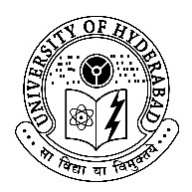             UNIVERSITY OF HYDERABAD                            Dr.C.R.Rao Road, Gachibowli  P.O. Central University, Hyderabad – 500 046.                             Phone.: +91-40-23132200  Fax:  +91-40-23010370